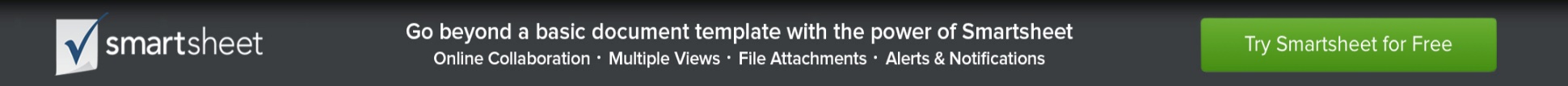 
CARTA KANBAN ORIZZONTALE E VERTICALEARTICOLO N.DESCRIZIONE DELL'OGGETTODESCRIZIONE DELL'OGGETTO ARTICOLO N.DESCRIZIONE DELL'OGGETTODESCRIZIONE DELL'OGGETTO100001100001FORNITORECONSUMATOREDIMENSIONE KANBANFORNITORECONSUMATOREDIMENSIONE KANBANIMMAGINE DELL'ARTICOLOIMMAGINE DELL'ARTICOLOIMMAGINE DELL'ARTICOLOIMMAGINE DELL'ARTICOLOIMMAGINE DELL'ARTICOLOIMMAGINE DELL'ARTICOLOINSERISCI FOTOINSERISCI FOTOINSERISCI FOTOINSERISCI FOTOINSERISCI FOTOINSERISCI FOTOCODICE A BARRE DELL'ARTICOLOCODICE A BARRE DELL'ARTICOLOCODICE A BARRE DELL'ARTICOLOCODICE A BARRE DELL'ARTICOLOCODICE A BARRE DELL'ARTICOLOCODICE A BARRE DELL'ARTICOLOINSERISCI CODICE A BARREINSERISCI CODICE A BARREINSERISCI CODICE A BARREINSERISCI CODICE A BARREINSERISCI CODICE A BARREINSERISCI CODICE A BARRE100001100001100001100001100001100001 ARTICOLO N.DESCRIZIONE DELL'OGGETTODESCRIZIONE DELL'OGGETTODESCRIZIONE DELL'OGGETTOFORNITORECONSUMATOREDIMENSIONE KANBAN100001IMMAGINE DELL'ARTICOLOIMMAGINE DELL'ARTICOLOIMMAGINE DELL'ARTICOLOIMMAGINE DELL'ARTICOLOCODICE A BARRE DELL'ARTICOLOCODICE A BARRE DELL'ARTICOLOCODICE A BARRE DELL'ARTICOLOINSERISCI FOTOINSERISCI FOTOINSERISCI FOTOINSERISCI FOTOINSERISCI CODICE A BARREINSERISCI CODICE A BARREINSERISCI CODICE A BARREINSERISCI FOTOINSERISCI FOTOINSERISCI FOTOINSERISCI FOTO100001100001100001